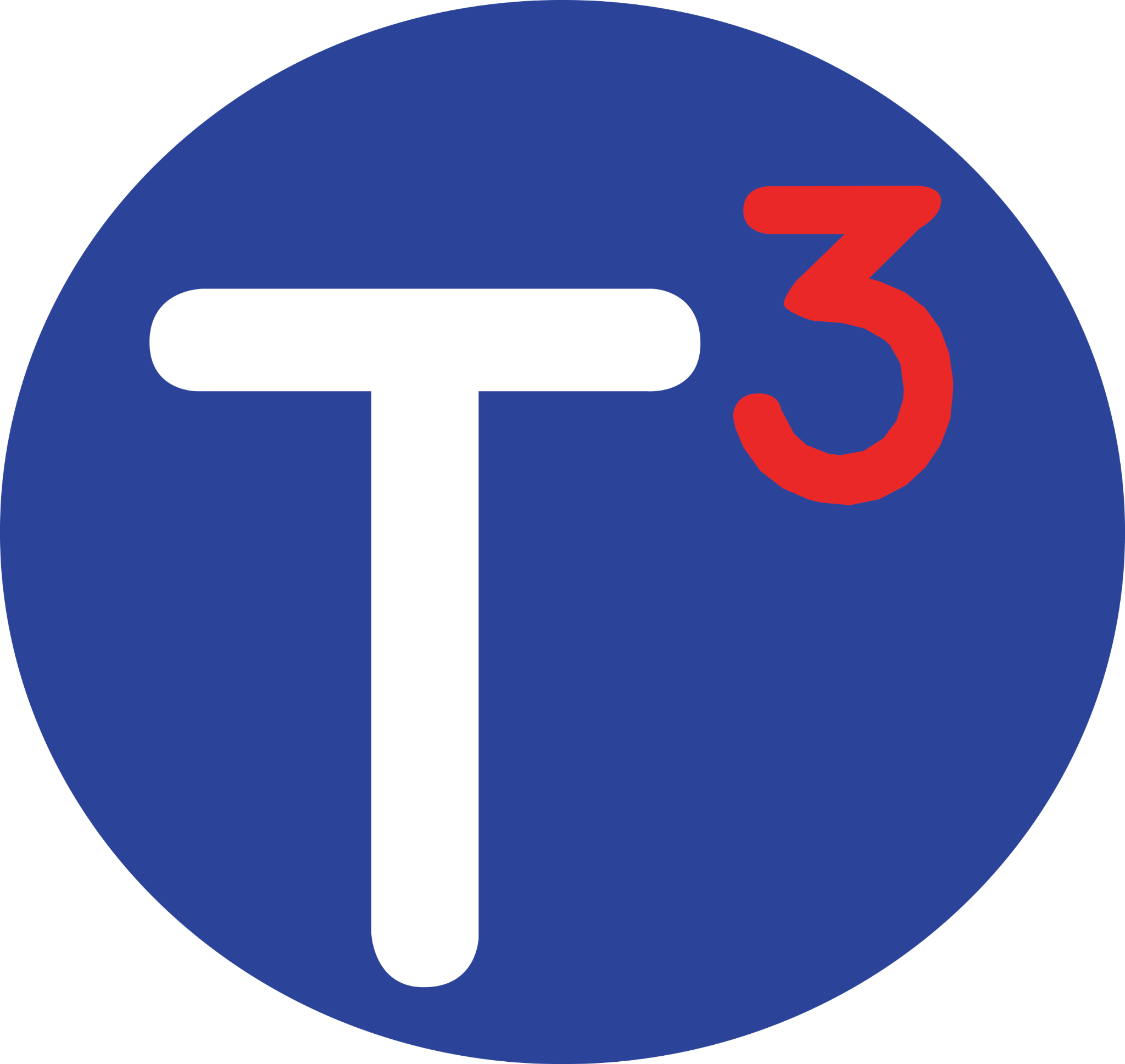 T3 Braille Teacher’s GuideModule 1 (Tracking) Version 1 (July 2022)T3 was developed by Touch Graphics Inc in collaboration withIDeA Center-University of Buffalo School of Architecture Smith-Kettlewell Eye Research InstituteExceptional Teaching IncT3 research and development funding by National Institute of Disability, IndependentLiving and Rehabilitation Research (NIDILIRR), a component of the Administration forCommunity Living (ACL), US Department of Health and Human Services (HHS)Award No. 90BISB0012-01-00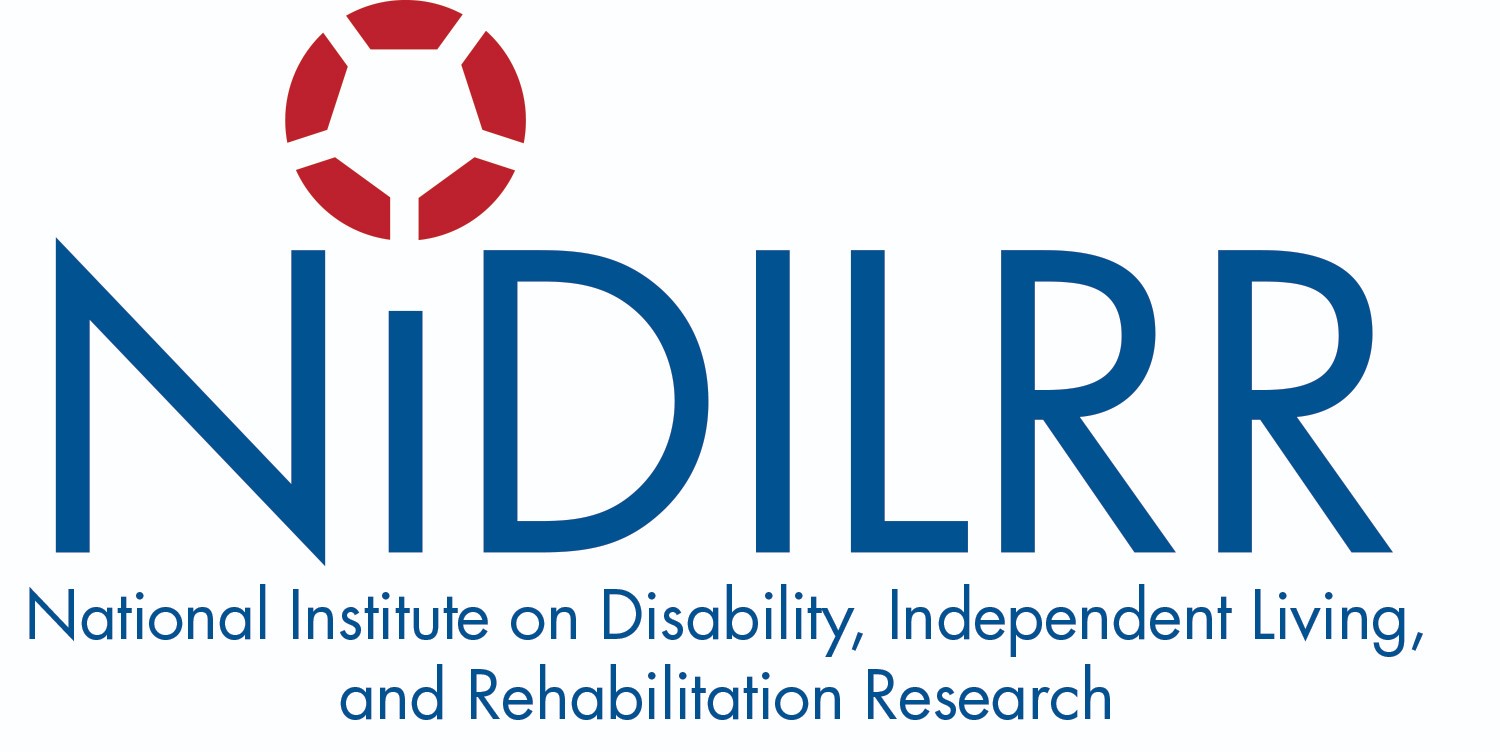 Project StaffNicole Rittenour-Graphics Lindsay Yazzolino-SalesZach Evelend-TechnologySteve Landau-DesignHeamchand Subryan-Evaluator (IDeA Center)Lucia Hasty-Content creator (T3 Games)Ann Cunningham-Content creator (T3 Stories)Helene Holman-Content creator (T3 Braille)Stephanie Herlich-Content creator (T3 Braille)James Dietz-Sound designContent creator (T3 Games)Yue-Ting Siu-PedagogyJoshua Miele-Concept (Smith-Kettlewell)Valerie Morash-Experimental design (Smith-Kettlewell)Jeanice Bainnson-ManagementGina Marie Clepper-InternProgress HonorsAwards, permits and badgesSheet B1T-1This is a T3 Braille sheet but not one that works on the tablet. Please ask your teacher about special non-T3 Braille activities that you can do with this sheet.         The Smart Fingers              Award For                 Hard Work                Leaf Me Alone For               15 Minutes.             Outstanding Progress               In       To the Teacher:Braille sheets 1 through 6 contain awards, rental permits, and badges that may be cut out and issued to students on the days when they make outstanding progress.  Sheet B1T-2This is a T3 Braille sheet but not one that works on the tablet. Please ask your teacher about special non-T3 Braille activities that you can do with this sheet.            Mr. Wonderful             Miss Wonderful            Rental Permit           Free Time PermitTo the Teacher:Braille sheets 1 through 6 contain awards, rental permits, and badges that may be cut out and issued to students on the days when they make outstanding progress.  Sheet B1T-3This is a T3 Braille sheet but not one that works on the tablet. Please ask your teacher about special non-T3 Braille activities that you can do with this sheet.         The A B C Award        for knowing All of           the Letters            Good Work            With Letters            Good Work            In To the Teacher:Braille sheets 1 through 6 contain awards, rental permits, and badges that may be cut out and issued to students on the days when they make outstanding progress.  Sheet B1T-4This is a T3 Braille sheet but not one that works on the tablet. Please ask your teacher about special non-T3 Braille activities that you can do with this sheet.       Great Student Award          Busy Bee Award       Good Student Award To the Teacher:Braille sheets 1 through 6 contain awards, rental permits, and badges that may be cut out and issued to students on the days when they make outstanding progress.  Sheet B1T-5This is a T3 Braille sheet but not one that works on the tablet. Please ask your teacher about special non-T3 Braille activities that you can do with this sheet.            Well Done             Good Job            Hard Worker          Rapid Reader             AwardTo the Teacher:Braille sheets 1 through 6 contain awards, rental permits, and badges that may be cut out and issued to students on the days when they make outstanding progress.  Sheet B1T-6This is a T3 Braille sheet but not one that works on the tablet. Please ask your teacher about special non-T3 Braille activities that you can do with this sheet.         Good Thinking             Award          Good Listener             Award          Teachers Helper              Award To the Teacher:Braille sheets 1 through 6 contain awards, rental permits, and badges that may be cut out and issued to students on the days when they make outstanding progress.  FlashcardsThe Letters of the AlphabetSheet B1T-7This is a T3 Braille sheet but not one that works on the tablet. Please ask your teacher about special non-T3 Braille activities that you can do with this sheet.a	b	cd	e	fg	h	ij	k	lm	n	oTo the Teacher:Braille sheets 7 and 8 contain the letters of the alphabet. The squares may be cut out and used as flash cards throughout the entire program. Remember that braille letters, when inverted, usually become another letter. Indicate the top of each card by either pinking the entire top edge of each card with pinking shears, or by cutting off the upper right hand corner of each card. Place the appropriate print letter above each braille letter before cutting out the flash cards. If you are not absolutely certain of the braille letters yourself, you may press on the letter to hear it named.Sheet B1T-8This is a T3 Braille sheet but not one that works on the tablet. Please ask your teacher about special non-T3 Braille activities that you can do with this sheet.	p	q	r		s	t	u		v	w	x		y	z  To the Teacher:Braille sheets 7 and 8 contain the letters of the alphabet. The squares may be cut out and used as flash cards throughout the entire program. Remember that braille letters, when inverted, usually become another letter. Indicate the top of each card by either pinking the entire top edge of each card with pinking shears, or by cutting off the upper right hand corner of each card. Place the appropriate print letter above each braille letter before cutting out the flash cards. If you are not absolutely certain of the braille letters yourself, you may press on the letter to hear it named.Lesson 1Tracking from left to right across like symbols that follow closely without a space.This lesson includes braille sheets 9-28.Do not refer to letters by name in this lesson.Emphasize whether lines are fat or thin or long or short.Braille sheets 9-21 provide practice using two hands together.The method for using each hand independently begins on braille sheet 22.You may need to take the student’s hands and help him get started on the first few sheets.Sheet B1T-9Test. You will not be told if you are right or wrong, but you will hear a beep, each time you press on the sheet.  The timer begins with your first press, and ends when you finish the sheet and swipe right.Activity: Press on the braille at the beginning, and the end of every line. Then swipe right to hear your score.  cccccccccccccccccccccc  ggggggggggggggggggg  lllllllllllllllllllll  ccccccccccccc  aaaaaaaaaaaaaaaaaaaaaa  iiiiiiiiiiiiiiiiiii  lllllllll  yyyyyyyyyyyyyyyyyyy  bbbbbbbbbbbbbb  aaaaaaaaaaaaaaaaaaaaaaaa  gggggggggggggggggggggSheet B1T-10Activity: Press on the braille at the beginning and the end of every line. Then swipe right.   ccccccccccccccccccccccccc   ccccccccccccccccccccccccc   ccccccccccccccccccccccccc   cccccccccccccccccccccccccTo the Teacher:Position the student’s hands so that all fingers are resting lightly on the sheet. Help the student find the left end of the top line. Help the student track across the line until the right end of the line is reached. Show how to retrack across the same line until the left end is reached again. Now help track down the vertical line until the beginning of the second line is found. Each line on the sheet should be tracked in the same way. Emphasize “Beginning” and “End” of the line and “Top” and “Bottom” of the sheet. Do this several times until the student’s hands move smoothly.Sheet B1T-11Your teacher will show you a short cut from the end of one line to the beginning of the next.Activity: Press on the braille at the beginning and the end of every line. Then swipe right.  333333333333333333333          333333333333333333333333333333333333333333333To the Teacher:Help the student track from left to right until the right end of the top line is found. Now tell the student to take a shortcut to the next line. Help the student track along the diagonal line until the beginning of the next line is found. Let the student track the rest of the sheet, unassisted if possible. Repeat until the student can do it smoothly unassisted.Sheet B1T-12Activity: Press lightly on the braille at the beginning and end of every line. Then swipe right.3333333333333333  333333  33333333333  333333333333333333333  333  3333333333333333333333333  33333333333333  33333333  333333333333333333333333333333  333333333333333333Sheet B1T-13Activity: Go as fast as you can. Press lightly on the braille at the beginning and end of every line. Then swipe right.333333333333333333333333333  33333333333333333333333  333333333333333333333333333  33333333333  33333333333333333333333  33333333333333333333  333333333  33333333333333333333333333333  333333333333333333333333333  33333333333333333333333  333333333333333333333Sheet B1T-14Activity: Press on the braille at the beginning and end of every line. Then swipe right.  aaaaaaaaaaaaaaaaaaaaa  gggggggggg  ccccccccccccccccc  lllllllllllllllllllllllllll  iiiiii  ffffffffffff  ccccccccccccccccccccccc  ggggggggggggggggggg  bbbbbbbbbbbbbbbbbbbbbbbbbbbbbb  aaaaaaaSheet B1T-15Activity: Press on the braille at the beginning and end of every line. Then swipe right.  iiiiiiiiiiiiiiiiiiiiiiiiiiiiii  ssssssssssssssssssss  jjjjjjjjjjjjjjjjjjjjjjjj  ccccccccccccc  aaaaaaaaaaaaaaaaaaaaaaaa  yyyyyyyyyyyyyyyyyyyyyyyyy  nnnnnnnnnnnnnnnnnnnnnnnnnnnn  eeeeeeeeeeeeeeeeeeeee  aaaaaaaaa  ooooooooooooooooooooooooo  cccccccccccccccccccccccccccccSheet B1T-16You will find funny little shapes on each line. Let's call them boxes. Activity: Track each line and press on every box on the sheet. Then swipe right.    =333333333333333333333333333=  =333333333333333333=  =3333333333333333333333333=  =33333333333333333333333=  =33333333333333333333333333333=  =333333333333333333=  =33333333333333333333333=  =333333333333333333333333333=  =3333333333333333333333333333=  =333333333333333333333333=  =3333333333333333333333333333=Sheet B1T-17Activity: Track each line and press on every box on the sheet. Then swipe right.  =33333333=33333333333333333333=  =333333333333=3333333333333333=  =3333333333333333333=333333333=  =33333333=33333333333333333333=  =333333333333333333333=3333333=  =33333333333333=33333333333333=  =3333=333333333333333333333333=  =33333333333333=33333333333333=  =33333333333=33333333333333333=  =333333333333333333333=3333333=  =3333333333=333333333333333333=Sheet B1T-18Activity: Count the boxes on each line. Press at the end of every line that has only one box. Then swipe right.  3333=3333333333333333333  3333333333333333=33333333  33333=333333333333=33333  3333333333=3333=333333333=  33=33333333333333333=3333  33333333=333333=3333333333=  =333333333333333333333333=  33333333333333=33333333333  33333333333=33333=33333333  3333333333333333333333333=Sheet B1T-19Activity: Count the boxes on each line. Press at the end of every line that has exactly 2 boxes. Then swipe right.  3333=3333333333=33333333  33333333=333333333333333333=3  3333=333333=33333333=3333  =33333333=33333333333=3333333  333333=33333333333=3333333=3  3=333=333333333=333=3333333  33333333333=33333333333=33333  333=33333333=3333=3333333333  333333333333333=333333333333=3  3=3333=3333333=3333=3333333  3=3333333333333333=333333=333Sheet B1T-20Activity: Count the boxes on each line. Press at the end of every line that has exactly 3 boxes. Then swipe right.  33=333333333333333=3333333  33333333=3333333=3333333=333  33=33333333333333333333333=33  3=3333333=3333=33333=3333333  3333=333333333333=333333333=3  33=33=33333=3333333333=333333  3333=333333=333333333333333  3333333=333333=333333=3333333  33=333333=3333333333=333=3333  33333=3333333=333333=3333333  333=3333=33=333333=33333333Sheet B1T-21Activity: Count the boxes on each line. Press at the end of every line that has exactly 4 boxes. Then swipe right.   33=3333333=3333333=33333=33  333333333333333=3333333=333  33=33333333333333333333333=33  3=3333333=3333=33333=3333333  3333=333333333333=333333333=3  33=33=33333=3333333333=333333  3333=333333=3333333=33333333  3333333=333333333333=3333333  33=333333=3333333333=333=3333  33333=3333333=333333=3333333  333=3333=333=33333=33333333Sheet B1T-22Your teacher will show you a new way to move your hands. Activity: Press on the first braille that you find on the left side of the sheet then press on the last braille on the right side of the sheet.  Do all the lines the same way. Then swipe right.  aaaaaaaaaaaaa  aaaaaaaaaaaaa  ccccccccccccc  ccccccccccccc  ccccccccccccc  ccccccccccccc  ggggggggggggg  ccccccccccccc  ggggggggggggg  ccccccccccccc  ggggggggggggg  ccccccccccccc  ggggggggggggg  ccccccccccccc  ggggggggggggg  ccccccccccccc  =============  aaaaaaaaaaaaa  =============  bbbbbbbbbbbbb  =============  bbbbbbbbbbbbbTo the Teacher:This exercise will teach a student to use each hand independently. Some students are ready to use their hands independently as soon as they begin reading braille. Other students use both hands together for a long time before they can easily use their hands independently. If on sheet 22, the student becomes frustrated or begins to skip lines, remove sheets 22-27 and place them at the end of Readiness for , Part 1 for later use..Sheet B1T-23Activity: Press on the first braille that you find on the left side of the sheet then press on the last braille on the right side of the sheet.  Do all the lines the same way. Then swipe right.  aaaaaaaaaaaaa   aaaaaaaaaaaaa  ccccccccccccc   aaaaaaaaaaaaa  ccccccccccccc   aaaaaaaaaaaaa  ggggggggggggg   ccccccccccccc  ggggggggggggg   ccccccccccccc  ggggggggggggg   ccccccccccccc  ggggggggggggg   ccccccccccccc  ggggggggggggg   ccccccccccccc  =============   aaaaaaaaaaaaa  =============   bbbbbbbbbbbbb  =============   bbbbbbbbbbbbbSheet B1T-24Your teacher will show you how to use both hands.Activity: Press on the first braille that you find on the left side of the sheet then press on the last braille on the right side of the sheet.  Do all the lines the same way. Then swipe right.  aaaaaaaaaaaaa  =============  bbbbbbbbbbbbb  ggggggggggggg  ccccccccccccc  ccccccccccccc  ggggggggggggg  aaaaaaaaaaaaa  =============  kkkkkkkkkkkkk  lllllllllllll  lllllllllllll  kkkkkkkkkkkkk  bbbbbbbbbbbbb  fffffffffffff  hhhhhhhhhhhhh  ddddddddddddd  fffffffffffff  jjjjjjjjjjjjj  fffffffffffff  hhhhhhhhhhhhh  jjjjjjjjjjjjjSheet B1T-25This sheet is almost like sheet 24 but there is no line down the middle. Activity: Press on the braille at the beginning of the first short line then press on the braille at the end of the second short line as you move down the sheet.  Then swipe right.  =============   lllllllllllll  ggggggggggggg   lllllllllllll  aaaaaaaaaaaaa   kkkkkkkkkkkkk  ccccccccccccc   kkkkkkkkkkkkk  ccccccccccccc   lllllllllllll  bbbbbbbbbbbbb   bbbbbbbbbbbbb  bbbbbbbbbbbbb   ccccccccccccc  ccccccccccccc   aaaaaaaaaaaaa  aaaaaaaaaaaaa   ggggggggggggg  bbbbbbbbbbbbb   lllllllllllll  ccccccccccccc   kkkkkkkkkkkkkSheet B1T-26Activity: Press on the braille at the beginning of the first short line then press on the braille at the end of the second short line as you move down the sheet. Then swipe right.  aaaaaaaaaaaaa   =============  bbbbbbbbbbbbb   ggggggggggggg  ccccccccccccc   ccccccccccccc  ggggggggggggg   aaaaaaaaaaaaa  =============   kkkkkkkkkkkkk  lllllllllllll   lllllllllllll  kkkkkkkkkkkkk   bbbbbbbbbbbbb  fffffffffffff   hhhhhhhhhhhhh  ddddddddddddd   ddddddddddddd  jjjjjjjjjjjjj   fffffffffffff  hhhhhhhhhhhhh   jjjjjjjjjjjjjSheet B1T-27Here is more practice using both hands. Activity: Press on the braille at the beginning of the first short line then press on the braille at the end of the second short line as you move down the sheet. Then swipe right.  aaaaaaaaaaaaa   =============  bbbbbbbbbbbbb   ggggggggggggg  ccccccccccccc   ccccccccccccc  ggggggggggggg   aaaaaaaaaaaaa  =============   kkkkkkkkkkkkk  lllllllllllll   lllllllllllll  kkkkkkkkkkkkk   bbbbbbbbbbbbb  fffffffffffff   hhhhhhhhhhhhh  ddddddddddddd   ddddddddddddd  jjjjjjjjjjjjj   fffffffffffff  hhhhhhhhhhhhh   jjjjjjjjjjjjjSheet B1T-28Have fun playing the Zigzag Game.  Activity: Press on the first full cell at the top of the sheet to start the timer. Press down every time you stop to change direction. Press at the end of the last line. Swipe right to hear your score.==33333333333       3333333333         3333333333333333             3333333333333333333==Lesson 2Tracking from left to right across unlike symbols that follow closely without a space.This lesson includes braille sheets 29-34.Do not refer to letters by name in this lesson.Sheet B1T-29Test. You will not be told if you are right or wrong, but you will hear a beep, each time you press on the sheet.  The timer begins with your first press, and ends when you finish the sheet and swipe right.Activity: Press on the braille at the beginning and end of every line. Then swipe right to hear your score.  dfyxprihtvajlghobckymsdpr  azbycxduetfsguhqitjlsbccewnoh  nobdlpuywertvbia  cwgnpklzovdghurtsmxtwe  gxviprtdhnzxaepmijk  cdfxwgviox  ceiymhcdeywpxqdal  cnqrtvwxejewbloqyxznr  cxbwxvnloqdfgtozb  ajqysrt  bdvsrxzlbdejolpuzvarnebjhkSheet B1T-30Activity: Press on the braille at the beginning and end of every line. Then swipe right. Go as fast as you can.  xponbejkswlnbfgtubjrtoykr  ajlyznlkabdbxvurt  sjthyioujtvulmzoh  xcdhjrsuvtrjehjlmoqyvtlbde  hkmnojhuvbcdkrtzvx  tylmnzyxdkmejbtrvsuxyrree  ubcxdlefsthuirjtkolp  ghklmnrjklzmxtnccejtyghxopp  bsdxaqerdwxefngohth  bczrdflngoihxuvhiljSheet B1T-31Activity: Press on the braille at the beginning and end of every line. Then swipe right.   tubjlnrojlnqrtvymojcddii  krtzsmoqzykqrdgnvreekk  clbjhqtrbzylop  cefjlzynostjmotrspekisba  cdegtvyuojhkdcljmnrt  ghijbcdjhbcdeibcfjcdciab  styjopeecywbvcxdyfgkl  stprejqhrituvwxymn  bcdewxgrsdfqetzvsjfwx  rbcstdghjkxknktveeffgghSheet B1T-32Activity: Press on the braille at the beginning of the first short line then press on the braille at the end of the second short line as you move down the sheet.  Then swipe right.  atdgfibjlopam   ehknqasrcvizu  vawtgdfrlspam   uzapoljbifgdt  mapoljbifgdta   uzivcrsaqnkhe  tdgfibjlopazu   mapslrfdgtwal  atdgfibjlopam   ehknqasrcuizu  mapoljbifgfta   tdgfibjlopazu  uzapoljbifgdt   vawtgdfrlspam  mapslrfdgtwal   atdgfibjlopam  ehknqisrcvizu   uzapoljbifgdt  tdgfibjlopazu   vzapoljbifgdtSheet B1T-33Your teacher will show you how to use both hands. Activity: Press on the first braille that you find on the left side of the sheet then press on the last braille on the right side of the sheet.  Do all the lines the same way, and then swipe right.  atdgfibjlopam  ehknqasrcvizu  vawtgdfrlspam  uzapoljbifgdt  mapoljbifgdta  uzivcrsaqnkhe  tdgfibjlopazu  mapslrfdgtwav  atdgfibjlopam  ehknqasrcuizu  mapoljbifgdta  tdgfibjlopazu  uzapoljbifgdt  vawtgdfrlspam  mapslrfdgtwav  atdgfibjlopam  ehknqisrcvizu  uzapoljbifgdt  tdgfibjlopazu  vzapoljbifgdtSheet B1T-34Another Zig Zag Game  Activity: Press on the first full cell at the top of the sheet to start the timer. Press down every time you stop to change direction. Press at the end of the last line. Swipe right to hear your score.==atdgfiyl      !rknqasrcvizk            !mapslargd               !netdgfibjlop                       !vawtdgf                            !yirce==Lesson 3Tracking from left to right across like symbols that have one or two spaces between them.This lesson includes braille sheets 35-43.Do not refer to letters by name in this lesson.Sheet B1T-35Test. You will not be told if you are right or wrong, but you will hear a beep, each time you press on the sheet.Activity: Go as lightly and as fast as you can. Press on the braille at the beginning and end of every line. Swipe right to check your score.  a a a a a a a a a a  g g g g g g g g g g g g  c c c c c c  l l l l l l l l l l  i i i i  c c c c c c c c c c c c c c  g g g g g g g g  b b b b b b b b b b b b b  a a a a a a a  f f f f f f f f f f f f f f fSheet B1T-36Activity: Go as fast as you can. Press on the braille at the beginning and end of every line. Then swipe right.   e e e e e e = e e e e e e   b b b b = b b b b b b = b   a a = a a a a = a a a = a   l l l l l = l l l l = l l   f f f f f f f = f f = f f   = s s s s s s s s s s s =   o o o o o o o o o o = o =   a a a a = a a a a = a a a   i i = i i = i i i = i i i   l l = l l l l l = l l l lSheet B1T-37Activity: Track each line and press on every box on the sheet. Then swipe right.  c c = c c = c c c c c c c  b b b = b b b b b = b b b  i i = i i i i i i = i i i  e = e e e e e e = e e e e  a a a = a a a a a = a a a  3 3 3 3 = 3 3 3 3 3 3 = 3  b = b b b b b b b b b = b  i i = i i i = i i i i i i  c = c c c c c c c c = c c  a a = a a a a a a a a = a  3 3 3 3 3 = 3 3 3 3 = 3 3Sheet B1T-38Activity: Track each line and press on every box on the sheet. Then swipe right.  c c = c c = c = c = c c c  b b b = b b = b b = b b b  i i = i i i i i i = i i i  e = e e e = e e = e e e e  a = a = a a a a a = a = a  3 3 3 3 = 3 3 = 3 3 3 = 3  b = b b b b = b b = b = b  i i = i = i = i i i i i i  c = c c c c = c c c = c c  a a = a a a a = a = a = a  3 3 3 3 3 = 3 3 3 3 = 3 3Sheet B1T-39Activity: Press on the braille at the beginning of every line. Then swipe right.  l l l l l l l l l l l l l  l  l  l  l  l  l  l  l  l  c c c c c c c c c c c c c  c  c  c  c  c  c  c  c  c  g g g g g g g g g g g g g  g  g  g  g  g  g  g  g  g  b b b b b b b b b b b b b  b  b  b  b  b  b  b  b  b  r r r r r r r r r r r r r  r  r  r  r  r  r  r  r  r  i i i i i i i i i i i i iSheet B1T-40Activity: Press on the braille at the end of every line. Then swipe right.  c c c c c c  c c c c c c c c c c c  c c c  c c c c c c c c  c c c c c c c c c c c c c c  c c c c c  c c c c c c c c c  c c c c c c c c c c c c  c c  c c c c c c c c c c c c c c cSheet B1T-41Activity: Move lightly and press on the braille at the beginning of every line. Then swipe right.  c  c  c  c  c  c  c  c  c  c  c  c  c  c  c  c  c  c  c  c  c  c  c  c  c  c  c  c  c  c  c  c  c  c  c  c  c  c  c  c  c  c  c  c  c  c  c  c  c  c  c  c  c  c  c  c  c  c  c  cSheet B1T-42Activity: Move lightly and press on the braille at the end of every line. Then swipe right.  a  a  a  a  a  a  g  g  g  g  l  l  l  l  l  l  l  i  i  i  i  i  i  i  f  f  f  c  c  c  c  c  c  c  c  c  g  g  g  g  g  g  b  b  b  b  b  b  b  b  b  b  a  a  a  a  a  a  a  a  g  gSheet B1T-43Let's Zig Zag AgainPress on the first full cell at the top of the sheet to start the timer. Press down every time you stop to change direction. Press at the end of the last line. Swipe right to hear your score.==c c c c c c           + l l l l l l l                      + g g g g                         + b b b b                            + r r r ==Lesson 4Tracking from left to right across like symbols that have one or two spaces between them.This lesson includes braille sheets 44-48.Do not refer to letters by name in this lesson.Sheet B1T-44Test. You will not be told if you are right or wrong, but you will hear a beep, each time you press on the sheet.Activity: Press lightly on the braille at the beginning and end of each line. Then swipe right.  b r s t y x d m n x i z p  l j r s a e q r x y o p m  s t b j r s n u o  c l m q r s y x q t o  e j a p w e j k y  b x o p q r t j y z b a l  a  s  t  p  r  y  i  b  c  s  y  d  a  x  b  h  j  l  y  b  s  o  e  r  t  c  d  x  o  p  u  c  y  o  q  s  tSheet B1T-45Activity: Press on the braille at the beginning and end of every line. Then swipe right.  l g e f m o p l a b c y z e  l g c e y z b s q o i i e a  a g o m b s c = f d  a b a g a m o a y p  g l b u o e i a d  c l y m  y b s r u d i  z a c e = q c  b g h i c q x p u f g m  l a g o m b u y sSheet B1T-46Activity: Zoom lightly across the empty spaces. Press on the braille at the beginning and end of every line. Then swipe right.  b  l  y  d  m  i  u  e  p  r  a  m  l  o  u  y  p  r  p  d  f  u  y  s  i  o  p  y  s  t  j  o  m  p  s  f  u  t  j  h  r  s  t  u  j  e  t  r  y  x  a  e  p  q  s  u  n  q  s  j  u  a  b  l  k  o  n  p  q  g  y  p  h  t  v  uSheet B1T-47Activity: Press on the braille at the beginning of the first line, track all the lines and press on the braille at the end of the last line. Then swipe right.  a g h i s t v x r  t y p e u j q s n o o y l  b e j i r s t y z  t v x y m n b j e k j l q s  p  j  r  y  d  f  s  t  v  q  r  m  a  b  v  o  x  e  l  m  n  o  x  =  z  j  k  m  p  z  q  e  e  s  d  j  r  s  pSheet B1T-48Zig Zag GamePress on the first full cell at the top of the sheet to start the timer. Press down every time you stop to change direction. Press at the end of the last line. Swipe right to hear your score.== b r y x        + l j r q            + b x o p              + r t c d x t r o                          + e j a o                              + j k c ==Lesson 5Tracking from top to bottom over like symbols that follow closely.This lesson includes braille sheets 49-59.Do not refer to letters by name in this lesson.Sheet B1T-49Your teacher will show you a way to track down lines that are columns.Test. You will not be told if you are right or wrong, but you will hear a beep, each time you press on the sheet.Activity: Press on the braille at the top and bottom of each column. Then swipe right to hear your score.  l         g         c  l         g         c  l         g         c  l         g         c  l         g         c  l         g         c  l         g         c  l         g         c  l         g         c  l         g         c  l         g         c  l         g         c  l         g         c  l         g         c  l         g         c  l         g         c  l         g         c  l         g         c  l         g         c  l         g         c  l         g         cTo the Teacher:Correct Hand Position. Have the student place both index fingers at the top of the first vertical line. The index finger of the dominant reading hand should move down the column first, directly followed by the other index finger. The remaining portion of the right hand should contact the sheet on the right side of the vertical line. The remaining portion of the left hand should contact the sheet on the left side of the vertical line.Sheet B1T-50There is a line all the way across the middle of the sheet, from left to right, separating the activities. There are 2 activities on this sheet.Activity 1. Press lightly on the braille at the top of the first column. Move down and press on the braille at the bottom of the column. Follow the single dots up to the top of the next column. Continue tracking and pressing the top and bottom of each of the columns on the top half of the sheet. Then swipe right.Activity 2. The columns, on the bottom half of the sheet, are taller than the columns on the top half of the sheet. Track and press these columns the same as you did the top half of the sheet. Then swipe right.=       =       =       =       ==       =       =       =       ==       =       =       =       ==       =       =       =       ==       =       =       =       ==       =       =       =       ==       =       =       =       ==       =       =       =       ==         =         =         = =         =         =         ==         =         =         ==         =         =         ==         =         =         ==         =         =         ==         =         =         ==         =         =         ==         =         =         ==         =         =         ==         =         =         =Sheet B1T-51There is a line all the way across the middle of the sheet, from left to right, separating the activities. There are 2 activities on this sheet.Activity 1. Press lightly on the braille at the top of the first column. Move down and press on the braille at the bottom of the column. Follow the single dots up to the top of the next column. Continue tracking and pressing the top and bottom of each of the columns on the top half of the sheet. Then swipe right.Activity 2. The columns, on the bottom half of the sheet, are shorter than the columns on the top half of the sheet. Track and press these columns the same as you did the top half of the sheet. Then swipe right.=         =         =         ==         =         =         ==         =         =         ==         =         =         ==         =         =         ==         =         =         ==         =         =         ==         =         =         ==         =         =         ==         =         =         ==         =         =         ==       =       =       =      ==       =       =       =      ==       =       =       =      ==       =       =       =      ==       =       =       =      ==       =       =       =      ==       =       =       =      ==       =       =       =      =Sheet B1T-52There is a line all the way across the middle of the sheet, from left to right, separating the activities. There are 2 activities on this sheet.Activity 1. Press lightly on the braille at the top of the first column. Move down and press on the braille at the bottom of the column. Follow the single dots up to the top of the next column. Continue tracking and pressing the top and bottom of each of the columns on the top half of the sheet. Then swipe right.Activity 2. The columns, on the bottom half of the sheet, are taller than the columns on the top half of the sheet. Track and press these columns the same as you did the top half of the sheet. Then swipe right.  l        l        l        l        l  l        l        l        l        l  l        l        l        l        l  l        l        l        l        l  l        l        l        l        l  l        l        l        l        l  l        l        l        l        l  l        l        l        l        l  l           l           l           l  l           l           l           l  l           l           l           l  l           l           l           l  l           l           l           l  l           l           l           l  l           l           l           l  l           l           l           l  l           l           l           l  l           l           l           l  l           l           l           lSheet B1T-53Activity: Move as quickly and lightly as you can. Press on the braille at the top and then the bottom of each column. Then swipe right.  l          l          l          l  l          l          l          l  l          l          l          l  l          l          l          l  l          l          l          l  l          l          l          l  l          l          l          l  l          l          l          l  l          l          l          l  l          l          l          l  l          l          l          l  l          l          l          l  l          l          l          l  l          l          l          l  l          l          l          l  l          l          l          l  l          l          l          l  l          l          l          l  l          l          l          l  l          l          l          lSheet B1T-54There is a line all the way across the middle of the sheet, from left to right, separating the activities. There are 2 activities on this sheet.Activity 1. Press lightly on the braille at the top of the first column. Move down and press on the braille at the bottom of the column. Follow the single dots up to the top of the next column. Continue tracking and pressing the top and bottom of each of the columns on the top half of the sheet. Swipe right to hear your score.Activity 2. The columns, on the bottom half of the sheet, are shorter than the columns on the top half of the sheet. Track and press these columns the same as you did the top half of the sheet. Swipe right to hear your score.  c           g           p           b  c           g           p           b  c           g           p           b  c           g           p           b  c           g           p           b  c           g           p           b  c           g           p           b  c           g           p           b  c           g           p           b  c           g           p           b  c           g           p           b  c        g        p        b        l  c        g        p        b        l  c        g        p        b        l  c        g        p        b        l  c        g        p        b        l  c        g        p        b        l  c        g        p        b        l  c        g        p        b        lSheet B1T-55Activity: Press on the braille at the top and the bottom of each column. Then swipe right.  l         i         t  l         i         t  l         i         t  l         i         t  l         i         t  l         i         t  l         i         t  l         i         t  l         i         t  l         i         t  l         i         t  l         i         t  l         i         t  l         i         t  l         i         t  l         i         t  l         i         t  l         i         t  l         i         t  l         i         t  l         i         tSheet B1T-56Activity: Press on the braille at the top and the bottom of each column. Then swipe right.  c        g        p        b  c        g        p        b  c        g        p        b  c        g        p        b  c        g        p        b  c        g        p        b  c        g        p        b  c        g        p        b  c        g        p        b  c        g        p        b  c        g        p        b  c        g        p        b  c        g        p        b  c        g        p        b  c        g        p        b  c        g        p        b  c        g        p        b  c        g        p        bSheet B1T-57There is a line all the way across the middle of this sheet from left to right.  There are 3 up and down lines above the center line and 3 lines below the center line. There are 2 activities on this sheet.Activity 1. Press on the braille at the top of the shortest line above the center line. Then swipe right.Activity 2. Press on the braille at the top of the shortest line below the center line. Then swipe right.  l     l     l  l     l     l  l     l     l  l           l  l           l              l              l              l  l     l     l  l     l     l  l     l     l        l     l        l        l        l        lSheet B1T-58There is a line all the way across the middle of this sheet from left to right. There are 4 up and down lines above the center line and 4 lines below the center line. There are 2 activities on this sheet.Activity 1. Press on the braille at the top of the longest line above the center line. Then swipe right.Activity 2. Press on the braille at the top of the longest line below the center line. Then swipe right.  a    p     e     y  a    p     e     y  a    p     e     y  a          e     y  a          e     y  a          e     y             e     y             e     y             e             e  b    d     r     i  b    d     r     i  b    d     r     i  b    d     r  b    d     r  b    d     r  b          r  bSheet B1T-59Speedy Fingers RaceActivity: Press on the full cell near the top, left corner of the sheet to start the timer. Press down each time that the line changes direction, follow the line up, down, and all around until you get to the end of the line at the bottom of the sheet.  Press on the end, then swipe right to hear your score. ==       =ggggg==       =     ==       =     =       =ggggggg==       =     =       =       ==       =     =       =       ==       =     =       =       ==7777777=     =       =       =777777              =7777777=             =                                    ==gggggggggggggggggggggggggggggggggggg==        =gggggg=ggg=     =      =     =ggggg=   =     =      =     =     =   =     =      =     =     =   =     =      =     =     =   =77777=      =     =     =   =gg==                =     =     =   =                =77777=     =   =                            =777=Lesson 6Tracking from top to bottom over unlike symbols that follow closely without a space.This lesson includes braille sheets 60-66.Do not refer to letters by name in this lesson.Sheet B1T-60Test. You will not be told if you are right or wrong, but you will hear a beep, each time you press on the sheet.Activity: Press on the braille at the top and bottom of every column. Then swipe right to hear your score.  b          l          n  o          o          a  y          x          r  l          z          b  n          c          q  p          v          e  d          d          v  x          w          j  a          e          n  r          u          k  q          f          w  z          r          d  c          f          e  h          q          u  n          g          w  k          t          h  d          h          n  b          s          i  v          i          m  p          r          j  o          j          lSheet B1T-61Activity: Press on the braille at the top and bottom of every column. Then swipe right.  b          q          r  g          i          t  m          s          v  n          t          o  v          w          y  e          z          u  m          x          d  y          q          a  e          t          l  a          r          q  q          v          n  j          t          w  x          v          y  r          w          y  z          c          t  b          e          s  d          o          e  e          c          i  i          p          a  j          t          g  o          d          hSheet B1T-62Activity: Press on the braille at the top and bottom of every column. Then swipe right.  k          s          u  y          u          w  c          i          i  e          h          t  x          k          j  m          w          s  t          v          b  d          n          x  n          h          z  q          i          t  j          y          h  e          l          e  p          o          c  i          p          j  c          q          x  v          v          z  q          s          q  t          t          t  r          v          h  v          r          y  h          u          nSheet B1T-63There are 2 activities on this sheet.Activity 1. Press on the braille at the top of the shortest line on the sheet. Then swipe right.Activity 2. Press on the braille at the bottom of the longest line on the sheet. Then swipe right.  b         g       c       x  g         h       n       p  z         n       h       a  m         c       x       y  e         y       i       r  y         i               e  u         x               j  j         k               s  e         f               z  c         p               o  y         z               h  v                         n  h                         k  l                         b  m                         m  f                         d  q                         t  r                         r  x                         j  w  zSheet B1T-64There is a line all the way across the middle of this sheet from left to right. There are 4 up and down lines above the center line and 4 lines below the center line. There are 2 activities on this sheet.Activity 1. Press on the braille at the top of the shortest line above the center line. Then swipe right.Activity 2. Press on the braille at the top of the longest line below the center line. Then swipe right.  e         p       t       j  t         t       u       a  u         e       z       k  v         u       d       w  y         m       y  m         j       n  k                 o  h                 t                    v  t         h       p       e  u         y       v       k  v         v               n  h         t               u            n               y            h               f            i            q            lSheet B1T-65Activity: Move lightly down each column and press on the braille following each space in all the columns. Then swipe right.  p          t          c  r          v          j  t          x          l  v          w          m  =                     y             w  s          e          s  j          t          a  k          m          p  m          u          u  n          v          e  o          c          l  v          z                        r  s          l          y  w          x          w  d          e          x  g          f          u             r          p             p          v                        ySheet B1T-66Up and Down Zig Zag GameActivity: Press on the first full cell at the top of the sheet to start the timer. Press down every time you stop to change direction. Press at the end of the last line. Swipe right to hear your score.  ==              l               l  v               t               t  y               v               e  r               q               w  s               g               n  w               b               h  d               n               j  g               k               b  h               u               d  c               o               v  j               t               h  u               s               w  t               f               l  l               r               q  e               l               ==Lesson 7Tracking from top to bottom over like symbols that have one blank space between them.This lesson includes braille sheets 67-74.Do not refer to letters by name in this lesson.Sheet B1T-67Test. You will not be told if you are right or wrong, but you will hear a beep, each time you press on the sheet.Activity: Press on the braille at the top and bottom of each column. Swipe right to hear your score.   l        h        r        s  l        h        r        s  l        h        r        s  l        h        r        s  l        h        r        s  l        h        r        s  l        h        r        s  l        h        r        s  l        h        r        s  l        h        r        s  l        h        r        sSheet B1T-68Activity: Press on the braille at the top and the bottom of every column. Use the helper lines to get from one column to the next more quickly. Complete the sheet and then swipe right.  l               l               l  l               l               l  l               l               l  l               l               l  l               l               l  l               l               l  l               l               l  l               l               lSheet B1T-69Activity: Press on the braille at the top and the bottom of every column. Use the helper lines to get from one column to the next more quickly. Complete the sheet and then swipe right.  l               l               l  l               l               l  l               l               l  l               l               l  l               l               l  l               l               l  l               l               l  l               l               lSheet B1T-70Activity: Press on the braille at the top and bottom of every column. See if you can do this in 15 seconds or less. Swipe right when you finish to get your score.  l          i          c  l          i          c  l          i          c  l          i          c  l          i          c  l          i          c  l          i          c  l          i          c  l          i          c  l          i          c  l          i          cSheet B1T-71Activity: There are some of those funny little boxes in these columns. Move down every column and press on each box on the way down. Swipe right when you finish.  l          e          m  l          =          =  =          e          o  l          e          r  l          e          y  l          e          s  =          e          i  l          e          g  l          e          f  l          =          b  =          =          =Sheet B1T-72This sheet has a line in the center from left to right. There are 3 columns above and 3 columns below the center line. There are 2 activities on this sheet.Activity 1. Press on the braille at the top of the shortest column above the line. Then swipe right.Activity 2. Press on the braille at the top of the longest column below the line. Then swipe right.  l     l     l  l     l     l  l     l        l  l     l     l  l     l     l        l     l              lSheet B1T-73There are 2 activities on this sheet.Activity 1. Press on the braille at the top of the shortest column above the line. Then swipe right.Activity 2. Press on the braille at the top of the longest column below the line. Then swipe right.  a     p     e     y  a     p     e     y  a           e     y              e     y              e  b     d     r     i  b     d     r     i  b     d     r  b           r  bSheet B1T-74Up and Down Zig ZagActivity: Press on the full cells at the top of the sheet to start the timer. Press down every time you stop to change direction. Press at the end of the last line. Swipe right to hear your score.  ==              r               ?  p               r               ?  p               r               ?  p               r               ?  p               r               ?  p               r               ?  p               r               ?  p               r               ==Lesson 8Tracking from top to bottom over unlike symbols that have one blank space between them.This lesson includes braille sheets 75-79.Do not refer to letters by name in this lesson.Sheet B1T-75Test. You will not be told if you are right or wrong, but you will hear a beep, each time you press on the sheet.Activity: Press on the braille at the top and bottom of each column as quickly as you can. Swipe right to hear your score.  b          g          s  s          m          r  y          o          c  g          w          l  i          i          y  l          u          w  o          e          o  p          l          d  x          r          j  d          q          p  j          x          oSheet B1T-76Activity: Press on the braille at the top and bottom of each column as quickly as you can. Swipe right to hear your score.  m          w          q  l          e          i  o          o          b  y          t          n  r          u          y  e          i          p  s          b          v  j          m          a  p          x          j  c          j          r  x          v          nSheet B1T-77Activity: Press on the braille at the top and bottom of each column as quickly as you can. Swipe right to hear your score.  r          u                        g  s          y                        i  t          z                        o  o          d                        p  j          b                        a  q          w                        u  t          v                        l  y          l                        i  d          f                        o  m          z  f          qSheet B1T-78Activity: Start at the top and move as fast as you can down every column. Press lightly on every little box you find. Then swipe right.  s          =          v  =          x          s  l          f          y  t          s          =  v          =          t  =          =          e  d          t          l  w          w          =  p          i          =  =          n          x  o          =          jSheet B1T-79Up and Down Zig ZagActivity: Press on the full cells at the top of the sheet to start the timer. Press down every time you stop to change direction. Press at the end of the last line. Swipe right to hear  your score.  ==              r               d  g               q               a  r               n               w  y               m               v  i               b               q  w               r               f  k               e               x  l               k               ==Lesson 9Identifying two geometric shapes as being the same or different.This lesson includes braille sheets 80-84.Do not refer to letters by name in this lesson.Sheet B1T-80Test. You will not be told if you are right or wrong, but you will hear a beep, each time you press on the sheet.Activity: There are 2 groups of braille on each line. If the 2 groups are the same, press on the second group. If the 2 groups are not the same, do not press on either group. Finish the sheet, then swipe right to hear your score.  ====  cccc  ====  ====  llll  aall  yyyy  yyyy  xxx  ppp  qqqqq  qqqqq  cccccccc  llllllll  ggggggggggggg  aaaaa  ====  bbbbbbbbbbbbbbb  v--  v--  pcc?  pcc?Sheet B1T-81Activity: Feel the 2 groups of braille that are next to one another. If the 2 groups feel the same, press on the second group. If the 2 groups do not feel the same, do not press on either group. Finish the sheet, then swipe right to hear your score.  ==  ==  ==  ==  ll  lllll  ll  lllll  ll  =c=c=  =c=c=  =c=c=  =c=c=  =c=c=  =c=c=  aaaaaaaaaa  aaaaaa  aaaaaaaaaa  aaaaaa              aaaaaa              aaaaaa              aaaaaaSheet B1T-82Activity: There are 2 groups of braille on each line. If the 2 groups are the same, press on the second group. If the 2 groups are not the same, do not press on either group. Finish the sheet, then swipe right to hear your score.  aaaa  aaaa  la_  l@_  =ccc=  ====  gggggggg  aaaaaaaa  pcccccc?  v------  bbb---  bbb---  aaa__@@@  aa____  xxxxxxxx  xxxxxxxx  ========  xxxxxxxx  pbbbb?  pccccccccccccccccccc?Sheet B1T-83Activity: There are 2 groups of braille on each line. If the 2 groups are the same, press on the second group. If the 2 groups are not the same, do not press on either group. Finish the sheet, then swipe right to hear your score.  ssss  vvvv  ggaa__  ggaaaaa  lalal  lalal  vvccvv  vvccccccc  paaaa?  paaaa?  v----  v----  ddyy  yydd  aaaa  aaaaaaaaaaaa  cpcpcp  avavav,v  aa__  aa__  ggll  ggllSheet B1T-84Activity: There are 2 groups of braille on each line. If the 2 groups are the same, press on the second group. If the 2 groups are not the same, do not press on either group. Finish the sheet, then swipe right to hear your score.  ====  cccc  llllll  llllll  ggyy  ddddyyyy  aa__@@  aa__@@  cllcllcll  allallall  pccc?  pccc?  v--  v--  gggg?  ????????  pppp  xxxxxxxx  ggaagg  llaa__  &xxxy  &xxxyLesson 10Identifying two braille symbols as being the same or different.This lesson includes braille sheets 85-89.Do not refer to letters by name in this lesson.Sheet B1T-85Test. You will not be told if you are right or wrong, but you will hear a beep, each time you press on the sheet.Activity: There are 2 columns on this sheet. Press on the second symbol of any pair when the symbols are the same. Finish the first column then do the second column. Swipe right to hear your score.        l l           d w        g y           t t        c t           g g        y y           s b        o b           i i        l l           t e        d d           v h        t x           y y        b b           b r        i t           o o        r g           p pSheet B1T-86Activity: There are 2 columns on this sheet. Press on the second symbol of any pair when the symbols are the same. Finish the first column then do the second column. Then swipe right.         g y             t z         m m             b j         s s             h h         h y             q q         p z             k k         n n             t u         r m             i w         b b             e oSheet B1T-87Activity: There are 2 columns on this sheet. Press on the second symbol of any pair when the symbols are the same. Finish the first column then do the second column. Then swipe right.     l l              s t     q q              j w     r t              u z     h z              b b     k k              e e     e e              h r     o z              i t     j j              g gSheet B1T-88Activity: There are 2 columns on this sheet. Press on the second symbol of any pair when the symbols are the same. Finish the first column then do the second column. Then swipe right  l l              h l  c c              i i  g l              = l  i y              = =  d d              e e  y y              a a  l y              y p  b o              l i  s s              e y  d d              r r  g a              s qSheet B1T-89Activity: There are 2 columns on this sheet. Press on the second symbol of any pair when the symbols are the same. Finish the first column then do the second column. Then swipe right.   b g            d o   l l            l g   = l            d a   r b            y y   a a            l l   y y            y g   y c            p p   g o            o o   d d            r o   l l            b y   c a            l gLesson 11Identifying two braille symbols within a line as being the same or different.This lesson includes braille sheets 90-94.Do not refer to letters by name in this lesson.Sheet B1T-90Test. You will not be told if you are right or wrong, but you will hear a beep, each time you press on the sheet.Activity: Track across the line. Find the pair of symbols. Press on the second symbol, if both symbols are the same. Finish the sheet, then swipe right for your score.  3333333333 l l 33333333333333  3333333 g y 33333333333333333  33333333333333333 p p 3333333  3333333 r r 3333333333333333  333333333333333 j n 33333333  3333333333333 o y 3333333333  3333 t t 3333333333333333333  33333333333333333 f q 333333  33333333333 j j 333333333333  3333333333333333333333 m h 33  333333333333333 e e 33333333Sheet B1T-91Activity: Find the pair of symbols on each line. Press on the second symbol of any pair that has 2 symbols that are the same. Finish the sheet, then swipe right.  33333333333 = = 333333333333  33333333333333333 l l 333333  333333333 = l 33333333333333  33333333333333333 l = 333333  33 l l 333333333333333333333  333333333333333 = = 33333333  33333333333333333 = l 333333  333333333 l l 33333333333333  33333333333333333333333 = l 33Sheet B1T-92Activity: Find the pair of symbols on each line. Press on the second symbol of any pair that has 2 symbols that are the same. Finish the sheet, then swipe right.  3333333333 l l 333333333333  3333333333333333333 t t 333  3333333 d y 333333333333333  33333333333333333 r i 3333  3333333 o o 333333333333333  333333333333333333333 b b 33  333333333333333 y j 3333333  333333333 e e 3333333333333  33333333333333333 w w 33333  33333333333 n y 33333333333  3333333 i w 333333333333333Sheet B1T-93Activity: Find the pair of symbols on each line. Press on the second symbol of any pair that has 2 symbols that are the same. Finish the sheet, then swipe right.  333333333333333 s s 3333333  3333333333333 d d 333333333  3333333333333333333 w w 333  33333 s s 33333333333333333  33333333333333333 o q 33333  333333333333333333 j w 3333  3333333 p z 333333333333333  333333333333 t t 33333333333  33333333333333 g n 33333333  333 y j 3333333333333333333Sheet B1T-94Activity: Find the pair of symbols on each line. Press on the second symbol of any pair that has 2 symbols that are the same. Finish the sheet, then swipe right.  33333333333 h l 3333333333333  3333333333333333333 n n 3333  33333333333333 p q 333333333  33333333333333333333 i w 333  33333 t t 333333333333333333  33333333333333333 h h 333333  33333 s y 333333333333333333  333333333333333333333 z z 33  3333333333333333 b g 3333333Lesson 12Identifying the one symbol that is different in a line of like symbols using l and c.This lesson includes braille sheets 95-100.Do not refer to letters by name in this lesson.Sheet B1T-95Test. You will not be told if you are right or wrong, but you will hear a beep, each time you press on the sheet.Activity: Track across every line and find the symbol that is different from the rest of the line. Press on it. Finish the sheet, then swipe right to hear your score.  c c c c c c c l c c c c  c c c c c c c c c c l c  c c c l c c c c c c c c  l l l l l c l l l l l l  l l l c l l l l l l l l  l l l l l l l l c l l l  c c c c l c c c c c c c  c c c c c c c c l c c c  l l l l l l l l l c l l  l l l c l l l l l l l l  c c c c c l c c c c c cSheet B1T-96Activity: Track across every line and find the symbol that is different from the rest of the line. Press on it. Finish the sheet, then swipe right.  c  c  c  l  c  c  c  c  c  c  c  c  c  c  c  c  c  c  l  c  c  c  c  c  c  l  c  c  c  c  c  c  l  c  c  c  c  c  c  c  c  c  c  c  c  l  c  c  c  c  c  c  c  c  c  c  c  c  l  c  c  c  l  c  c  c  c  c  c  c  c  c  c  c  c  c  c  l  c  c  c  c  c  c  l  c  c  c  c  c  c  c  c  c  c  l  c  c  c  cSheet B1T-97Activity: Track across every line and find the symbol that is different from the rest of the line. Press on it. Finish the sheet, then swipe right.  c c c c c c c c c l c c  c c c c l c c c c c c c  c c c c c c c l c c c c  c c c c c c c c c c l c  c c l c c c c c c c c c  c c c c l c c c c c c c  c c c c c c c l c c c c  c c c l c c c c c c c c  c c c c c c c c c l c c  c c c c c c c c c c c l  c c c l c c c c c c c cSheet B1T-98Activity: Track across every line and find the symbol that is different from the rest of the line. Press on it. Finish the sheet, then swipe right.  l  l  l  l  c  l  l  l  l  l  l  l  l  l  l  l  l  c  l  l  l  l  c  l  l  l  l  l  l  l  l  l  l  l  l  l  l  l  c  l  l  l  l  l  l  c  l  l  l  l  l  l  c  l  l  l  l  l  l  l  l  l  l  l  l  l  l  l  l  c  l  l  l  l  l  l  c  l  l  l  l  c  l  l  l  l  l  l  l  l  l  l  l  l  c  l  l  l  l  lSheet B1T-99Activity: Track across every line and find the symbol that is different from the rest of the line. Press on it. Finish the sheet, then swipe right.  l l l l l l l l c l l l  l l l l l l l l l c l l  l l l c l l l l l l l l  l l l l c l l l l l l l  l l l l l l c l l l l l  l l l l l l l l l l c l  l l l l l c l l l l l l  l l c l l l l l l l l l  l l l l l l c l l l l lSheet B1T-100Activity: Track across every line and find the symbol that is different from the rest of the line. Press on it. Finish the sheet, then swipe right.  c c c c l c c c c c c c  l l l l l l c l l l l l  l l l l l l l l c l l l  c c c c l c c c c c c c  c c c c c c c c c c l c  l l c l l l l l l l l l  c c c c c c l c c c c c  l l l l l l l l l c l l  l l l c l l l l l l l l  c c c c c c c c c c c lLesson 13Identifying the one symbol that is different in a line of like symbols using similar braille symbols.This lesson includes braille sheets 101-107.Do not refer to letters by name in this lesson.Sheet B1T-101Test. You will not be told if you are right or wrong, but you will hear a beep, each time you press on the sheet.Activity: Use your smart fingers. Hunt for the symbol in each line that is different from all the others. Press on it. Do all the lines the same way, then swipe right to get your score.  g g g g g g w g g g g g g  b b b b b b b b b o b b b  f f f f y f f f f f f f f  l l l l l l l l l c l l l  a a a a a a a a a a a t a  y y y y b y y y y y y y y  e e e e e e e r e e e e e  s s s s s s b s s s s s s  w w w w w w w w c w w w w  c c c c c g c c c c c c c  l l l l l l l l = l l l lSheet B1T-102Activity: Use your smart fingers. Hunt for the symbol in each line that is different from all the others. Press on it. Do all the lines the same way, then swipe right.  l  l  l  l  l  l  c  l  l  l  l  l  l  l  c  l  l  l  l  l  l  l  c  l  l  l  l  l  l  l  l  l  l  l  l  l  l  l  c  l  l  c  l  l  l  l  l  l  l  l  g  g  g  g  g  c  g  g  g  g  g  g  g  g  g  g  g  c  g  g  g  c  g  g  g  g  g  g  g  g  g  g  g  g  c  g  g  g  g  g  g  g  g  g  g  g  g  g  c  gSheet B1T-103Activity: Use your smart fingers. Hunt for the symbol in each line that is different from all the others. Press on it. Do all the lines the same way, then swipe right.  g  g  g  g  g  l  g  g  g  g  g  l  g  g  g  g  g  g  g  g  g  g  g  g  l  g  g  g  g  g  g  g  g  g  g  g  l  g  g  g  g  l  g  g  g  g  g  g  g  g  l  l  l  l  l  g  l  l  l  l  l  l  l  l  l  l  l  g  l  l  c  c  c  c  c  c  w  c  c  c  c  c  c  l  c  c  c  c  c  c  a  a  a  a  a  a  a  l  a  a  a  a  t  a  a  a  a  a  aSheet B1T-104Activity: Use your smart fingers. Hunt for the symbol in each line that is different from all the others. Press on it. Do all the lines the same way, then swipe right.  g g g g g g l g g g g g  p p p p p p p p c p p p  b b b b b b o b b b b b  l l l l l l l l l l c l  f f f f f z f f f f f f  c c c c l c c c c c c c  i i i i y i i i i i i i  s s s b s s s s s s s s  e e e e e e r e e e e e  a a a a a t a a a a a aSheet B1T-105Activity: Use your smart fingers. Hunt for the symbol in each line that is different from all the others. Press on it. Do all the lines the same way, then swipe right.  b b b b b b b b t b b b  c c c c c = c c c c c c  f f f f f f f f y f f f  l l c l l l l l l l l l  a a a a a a a t a a a a  e e e e e r e e e e e e  y y b y y y y y y y y y  c c c c c c c g c c c c  l l l l l l d l l l l l  y y y y y y b y y y y ySheet B1T-106Activity: Use your smart fingers. Hunt for the symbol in each line that is different from all the others. Press on it. Do all the lines the same way, then swipe right.  l  l  l  l  l  l  =  l  l  l  l  l  l  l  l  =  l  l  l  l  l  l  l  l  l  l  l  l  l  =  l  l  =  l  l  l  l  l  l  l  l  l  l  l  l  =  l  l  l  l  l  =  l  l  l  l  l  l  l  l  l  l  l  l  l  l  l  =  l  l  l  l  l  =  l  l  l  l  l  l  l  l  l  l  l  l  =  l  l  l  l  l  l  =  l  l  l  l  l  lSheet B1T-107Activity: Use your smart fingers. Hunt for the symbol in each line that is different from all the others. Press on it. Do all the lines the same way, then swipe right.  l l l l l l l l l l = l l  l l l l = l l l l l l l l  l l l l l l l l = l l l l  l l l l = l l l l l l l l  l l l l l l l l l l l = l  l l l l l l = l l l l l l  l l = l l l l l l l l l l  l l l l l l l l = l l l l  l = l l l l l l l l l l l  l l l l l l l l l l = l lLesson 14Identifying the one symbol that is different in a group of three symbols.This lesson includes braille sheets 108-118.Do not refer to letters by name in this lesson.Sheet B1T-108Test.  You will not be told if you are right or wrong, but you will hear a beep, each time you press on the sheet.Activity: There are 2 columns and groups of 3 symbols on each line. Press on the one symbol that is different from the other 2 in each group. Complete the first column, before completing the second column. Then swipe right to get your score.  c  c  r        s  s  h  l  c  l        h  h  s  a  d  d        b  b  p  p  g  p        i  d  i  b  b  v        o  o  a  a  o  o        v  b  b  i  d  i        p  g  p  p  b  b        d  d  a  s  h  h        l  c  l  h  s  s        r  c  cSheet B1T-109Activity: Compare the three groups of braille in each set as you go from left to right across the sheet. Press on the braille of the one group that is different from the other two in each set. Complete the sheet, then swipe right.  =ccc=     =ggggg=     =ccc=  =ccc=     =     =     =ccc=            =     =            =77777=  gggg     cccc     cccc  gggg     cccc     cccc  llcccclll    llcccclll    gggggggg  llcccclll    llcccclll    llllllll  alal     pppppp     pppppp  alal     pppppp     ppppppSheet B1T-110Activity: Look at the groups of braille next to one another. Press on the group that is different from the other two. Complete the sheet, then swipe right.  mmmmmmm     mmmmmmm     =aaaaa  mmmmmmm     mmmmmmm     =aaaaa                          =aaaaa  aaaaa     lll     lll  bbbbb     lll     lll  ccccc     lll     lll  mmmmmmm     ===     mmmmmmm  mmmmmmm     ===     mmmmmmm  mmmmmmm     ===     mmmmmmm              ===  gggg     gggg     aaaaaa  gggg     gggg     aaaaaaSheet B1T-111Activity: Look at the groups of braille next to one another. Press on the group that is different from the other two. Complete the sheet, then swipe right.  oooo     oooo     aaaa  oooo     oooo     aaaa  gggg     cccc     cccc  gggg     cccc     cccc  yy     yy     ll  yy     yy     ll  yy     yy     ll  yy     yy  xxxxxx     xxxxxx     gagagag  xxxxxx     xxxxxx     gagagagSheet B1T-112Activity: Look at the groups of braille next to one another. Press on the group that is different from the other two. Complete the sheet, then swipe right.  =======     aaaaaaaa     aaaaaaaa  =======     aaaaaaaa     aaaaaaaa  iiii     llll     iiii  iiii     llll     iiii  iiii     llll     iiii  aaaa=      aaaa=     iii  aaaa=      aaaa=     iii                       iii                       iii  dddd     llll     llll  aaaa     iiii     iiii  dddd     llll     llllSheet B1T-113Activity: There are 2 columns and groups of 3 symbols on each line. Press on the one symbol that is different from the other 2 in each group. Complete the first column, before completing the second column, then swipe right.  g  g  l         l  l  =  g  l  g         l  =  l  l  g  g         =  l  l  g  l  g         l  l  =  l  g  g         =  l  l  g  g  l         l  =  l  g  l  g         l  l  =  l  g  g         l  l  =  g  g  l         =  l  l  g  l  g         l  =  l  g  g  l         l  =  lSheet B1T-114Activity: There are 2 columns and groups of 3 symbols on each line. Press on the one symbol that is different from the other 2 in each group. Complete the first column, before completing the second column, then swipe right.  l  l  =         g  l  g  c  c  g         =  =  l  a  =  a         y  c  c  y  y  c         a  a  r  c  l  l         o  p  p  o  l  o         d  o  d  d  d  =         l  f  f  g  c  c         y  c  c  r  c  c         l  =  l  y  o  y         b  b  gSheet B1T-115Activity: There are 2 columns and groups of 3 symbols on each line. Press on the one symbol that is different from the other 2 in each group. Complete the first column, before completing the second column, then swipe right.  l  l  =         e  z  e  a  p  a         y  y  d  b  b  y         i  t  t  r  =  =         p  o  o  f  l  f         c  g  c  g  g  a         a  a  d  n  n  h         b  a  b  r  o  o         l  l  y  l  =  l         o  e  e  i  d  i         =  =  l  a  a  g         j  j  wSheet B1T-116Activity: There are 2 columns and groups of 3 symbols on each line. Press on the one symbol that is different from the other 2 in each group. Complete the first column, before completing the second column, then swipe right.  l l =           p p c  = l l           c p p  l = l           p c p  l l =           p p c  = l l           c p p  l = l           p c p  l l =           c c p  l = l           c p c  = l l           p c c  = l l           c p c  l l =           c c pSheet B1T-117Activity: There are 2 columns and groups of 3 symbols on each line. Press on the one symbol that is different from the other 2 in each group. Complete the first column, before completing the second column, then swipe right.  l l c           a a g  y y b           c j j  a g a           l b l  r h h           n i i  i i l           e e j  e o o           s s i  p d p           i s s  c c =           p = =  d d a           l l h  s g g           a a c  l j j           y r ySheet B1T-118Activity: There are 2 columns and groups of 3 symbols on each line. Press on the one symbol that is different from the other 2 in each group. Complete the first column, before completing the second column, then swipe right.  c y c           a a b  l l q           = = j  a a c           j j =  o e e           a c c  g q q           i s s  l = l           f p f  = h =           c c g  y l l           y l l  c g g           e s s  n n y           c a c  h h r           b b l